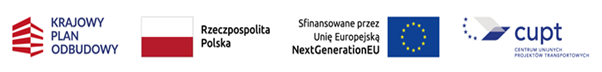 ZAŁĄCZNIK NR 1 DO SWZ - Formularz OfertyZP.272.8.2024Dane dotyczące Zamawiającego:Powiat Człuchowskial. Wojska Polskiego 1 77-300 CzłuchówNIP: 843-15-29-488OFERTAWYKONAWCY W TRYBIE PRZETARGU NIEOGRANICZONEGO (o którym mowa w art. 132 ustawy Pzp)Dane dotyczące WykonawcyNazwa Siedziba Województwo Nr telefonu/faks            e-mail   NIP 				REGON Oświadczamy, że jesteśmy1 (zaznaczyć odpowiednie): 	 mikroprzedsiębiorstwem lub 	 małym przedsiębiorstwem lub  	 średnim przedsiębiorstwem lub   dużym przedsiębiorstwem.1 zalecenie Komisji z dnia 6 maja 2003 r. dotyczące definicji mikroprzedsiębiorstw oraz małych i średnich przedsiębiorstw (Dz.U. L 124 z 20.05.2003, s. 36). Informacje są wymagane wyłącznie do celów statystycznych. Mikroprzedsiębiorstwo: przedsiębiorstwo, które zatrudnia mniej niż 10 osób i którego roczny obrót lub roczna suma bilansowa nie przekracza 2 milionów EUR.Małe przedsiębiorstwo: przedsiębiorstwo, które zatrudnia mniej niż 50 osób i którego roczny obrót lub roczna suma bilansowa nie przekracza 10 milionów EUR.Średnie przedsiębiorstwa: przedsiębiorstwa, które nie są mikroprzedsiębiorstwami ani małymi przedsiębiorstwami i które zatrudniają mniej niż 250 osób i których roczny obrót nie przekracza 50 milionów EUR lub roczna suma bilansowa nie przekracza 43 milionów EUR.Duże przedsiębiorstwa: pozostałe przedsiębiorstwa, które zatrudniają 250 i więcej pracowników oraz których roczny obrót przekracza 50 milionów EUR lub całkowity bilans roczny przekracza 43 milionów EUR.Nawiązując do ogłoszenia o zamówieniu w postępowaniu o udzielenie zamówienia publicznego na: Zakup i dostawa fabrycznie nowych autobusów niskoemisyjnych:OFERUJEMY wykonanie zamówienia podstawowego za cenę brutto:_____________________________________________________________________ zł (słownie złotych: ______________________________________________________________) w tym netto ..............................................................................zł.  i stawka podatku VAT (………….%)co wynika z poniższego:Autobus międzymiastowy maxi 12 metrowy. - .................................................... zł brutto x 2 szt; = ........................................................................................................ zł brutto przy stawce VAT .... %.Autobus międzymiastowy midi 11 metrowy - ................................................zł brutto x 3 szt = .........................................................................................................zł brutto przy stawce VAT .....%,OFERUJEMY wykonanie zamówienia opcjonalnego za cenę brutto:_____________________________________________________________________ zł (słownie złotych: ______________________________________________________________) w tym netto ..............................................................................zł.  i stawka podatku VAT (………….%)co wynika z poniższego:Autobus międzymiastowy maxi 12 metrowy. - .................................................... zł brutto x 3 szt; = ........................................................................................................ zł brutto przy stawce VAT .... %.Autobus międzymiastowy midi 11 metrowy - ................................................zł brutto x 2 szt = .........................................................................................................zł brutto przy stawce VAT .....%,OFERUJEMY wykonanie całości przedmiotu zamówienia (podstawowe + opcjonalne) za cenę brutto:_____________________________________________________________________ zł (słownie złotych: ______________________________________________________________) w tym netto ..............................................................................zł.  i stawka podatku VAT (………….%)co wynika z poniższego:Autobus międzymiastowy maxi 12 metrowy. - .................................................... zł brutto x 5 szt; = ........................................................................................................ zł brutto przy stawce VAT .... %.Autobus międzymiastowy midi 11 metrowy - ................................................zł brutto x 5 szt = .........................................................................................................zł brutto przy stawce VAT .....%,Oświadczamy, że oferowane autobusy będą wyposażone w:Pozostałe parametry techniczne zawarte są w załączniku nr 2 do SWZ – Formularz rzeczowy – parametry techniczne.Oświadczam/-y, że:Zobowiązujemy się wykonać przedmiot zamówienia:   zamówienie podstawowe  w okresie nie dłuższym niż 150 dni od daty zawarcia umowy;   zamówienie opcjonalne w okresie nie dłuższym niż 360 dni od daty zawarcia umowy.OFERUJEMY okres gwarancji na przedmiot zamówienia minimum: (wpisać co najmniej wymagane minimum):(minimum 24 miesiące) na cały pojazd - ...........................miesięcy/ące,(minimum 60 miesięcy) na lakier - ................................... miesięcy/ące,(minimum 144 miesiące) na trwałość konstrukcji - .................... miesięcy/ące;Akceptujemy warunki płatności do 30 dni od daty otrzymania przez Zamawiającego prawidłowo wystawionej faktury wraz z zatwierdzonym protokołem odbioru końcowego dostawy;Zapoznaliśmy się z warunkami podanymi przez Zamawiającego w SWZ i szczegółowym opisem przedmiotu zamówienia i nie wnosimy do tych dokumentów żadnych zastrzeżeń oraz uzyskaliśmy wszelkie niezbędne informacje do przygotowania oferty i wykonania zamówienia;Jesteśmy związani niniejszą ofertą od dnia upływu terminu składania ofert przez 90 dni w terminie określonym w SWZ;Zamówienie przyjmujemy do realizacji bez zastrzeżeń i wykonamy zakres dostawy wynikający ze złożonej oferty oraz SWZ za oferowaną cenę;Oświadczamy, że oferowane autobusy spełniają wszelkie przepisy dot. prawa dopuszczenia do użytkowania w Polsce oraz posiadają stosowne dokumenty świadczące o spełnianiu wszystkich niezbędnych norm i wytycznych, które powinny spełniać w/w autobusy przed dopuszczeniem ich do użytkowania; Zobowiązujemy się do przekazania Zamawiającemu najpóźniej w dniu odbioru autobusów, dokumentów umożliwiających rejestrację pojazdów w Wydziale Komunikacji. Udzielimy uprawnienia do autoryzacji w możliwie pełnym zakresie na przeglądy gwarancyjne, przeprowadzanie diagnozy podstawowych komponentów i układów pojazdów, usuwania i kasowania usterek technicznych i informatycznych w pojeździe oraz programowania elementów informacji pasażerskiej w zakresie wyposażenia pojazdów;Wyposażymy stanowiska serwisu autoryzacyjnego w niezbędny sprzęt i oprogramowanie;Przeszkolimy dwóch pracowników wskazanych przez Zamawiającego w zakresie obsługi sprzętu i obsługi pojazdów;Zawarty w SWZ wzór umowy został przez nas zaakceptowany i zobowiązujemy się, w przypadku wyboru naszej oferty, do zawarcia umowy w miejscu i terminie wskazanym przez Zamawiającego;Sposób reprezentacji Wykonawcy/Wykonawców wspólnie ubiegających się o udzielenie zamówienia dla potrzeb zamówienia jest następujący: (Wypełniają jedynie przedsiębiorcy składający wspólną ofertę – spółki cywilne lub konsorcja) Oferta nie zawiera informacji stanowiących tajemnicę przedsiębiorstwa w rozumieniu przepisów o zwalczaniu nieuczciwej konkurencji Oferta zawiera informacje stanowiące tajemnicę przedsiębiorstwa w rozumieniu przepisów o zwalczaniu nieuczciwej konkurencjiInformacje dotyczące tajemnicy przedsiębiorstwa zawarte są w następujących dokumentach:Podczas realizacji zamówienia  zamierzamy  nie zamierzamy korzystać z podwykonawców:  Części zamówienia, realizowane przez podwykonawców: Oświadczamy, że wypełniliśmy obowiązki informacyjne przewidziane w art. 13 lub art. 14 RODO (rozporządzenie Parlamentu Europejskiego i Rady (UE) 2016/679 z dnia 27 kwietnia 2016r. w sprawie ochrony osób fizycznych w związku z przetwarzaniem danych osobowych i w sprawie swobodnego przepływu takich danych oraz uchylenia dyrektywy 95/46/WE (ogólne rozporządzenie o ochronie danych) (Dz. Urz. UE L 119 z 04.05.2016r., str. 1) wobec osób fizycznych, od których dane osobowe bezpośrednio lub pośrednio pozyskaliśmy w celu ubiegania się o udzielenie zamówienia publicznego w niniejszym postępowaniu.W przypadku, gdy Wykonawca nie przekazuje danych osobowych innych niż bezpośrednio jego dotyczących lub zachodzi wyłączenie stosowania obowiązku informacyjnego, stosownie do art. 13 ust. 4 lub art. 14 ust. 5 RODO treści oświadczenia Wykonawca nie składa (usuwa treść oświadczenia przez wykreślenie pkt 10) Informuję(-my), że wybór mojej oferty: nie będzie prowadzić do powstania u Zamawiającego obowiązku podatkowego, będzie prowadzić do powstania u Zamawiającego obowiązku podatkowego, w związku z czym wskazuję nazwę (rodzaj) towaru/usługi, których dostawa/świadczenie będzie prowadzić do jego powstania oraz ich wartość bez kwoty podatku VAT*:* Uwaga niezaznaczenie przez wykonawcę powyższej informacji i nie wypełnienie tabeli rozumiane będzie przez zamawiającego jako informacja o tym, że wybór oferty wykonawcy nie będzie prowadzić do powstania u zamawiającego obowiązku podatkowego.Załącznikami do niniejszej oferty są:Informacja dla Wykonawcy:Zgodnie z art. 63 ust. 2 ustawy Pzp ofertę składa się, pod rygorem nieważności, w formie elektronicznej. Złożenie oferty w formie elektronicznej to złożenie oferty w postaci elektronicznej i opatrzenie jej kwalifikowanym podpisem elektronicznym.L.p.Parametr technicznyOpis parametru technicznegoAutobus niskoemisyjny (zaznaczyć x właściwy parametr techniczny)Autobus niskoemisyjny (zaznaczyć x właściwy parametr techniczny)L.p.Parametr technicznyOpis parametru technicznego12 m11 m1Zabezpieczenie antykorozyjneszkielet nadwozia i oblachowanie zewnętrzne wykonane ze stali o podwyższonej jakości zabezpieczonej antykorozyjnie przez zanurzenie w kąpieli katoferycznej lub aluminium - 15 pkt1Zabezpieczenie antykorozyjneszkielet nadwozia i oblachowanie zewnętrzne wykonane ze stali nierdzewnej - 0 pkt2sposób osiągnięcia normy emisji Euro 6 step Etylko system SCR lub tylko system EGR - 10 pkt,2sposób osiągnięcia normy emisji Euro 6 step Esystem mieszany SCR+ EGR - 0 pkt3unifikacja silnikaten sam producent silnika i autobusu (ta sama grupa kapitałowa) - 5 pkt,3unifikacja silnikainny producent silnika i inny autobusu - 0 pkt.4zawieszenie przednie autobusuzawieszenie niezależne - 5 pkt,4zawieszenie przednie autobusubelka sztywna - 0 pkt.5moc silnikapowyżej 230 kW - 5 pkt,5moc silnikaw przedziale 210- 230 kW – 0 pkt.Lp.Nazwa (rodzaj) towaru/usługi, których dostawa/świadczenie będzie prowadzić do powstania obowiązku podatkowego u ZamawiającegoWartość bez kwoty podatku VAT towaru/usługi1.2.